2023年12月吉日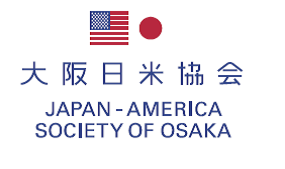 会員各位				大阪日米協会							会長　黒田 雅史		「２０２４年 新年パーティ」のご案内拝啓　師走の候 皆様ますますご健勝のこととお慶び申し上げます。平素は、格別のご高配を賜り、厚く御礼申し上げます。　さて、新たな一年の門出を皆様方とお祝いしたく、新春恒例の「２０２４年 新年パーティ」を下記の通り開催いたします。　是非、ご参加くださいますようご案内申し上げます。敬　具記日　　　　時	２０２４年１月19日(金)  18:30～20:00　（受付　18:00  開場　18:15）場　　　　所	リーガロイヤルホテル　2F　「山楽の間」 （立食パーティ）参加費	   会員12,000円(非会員14,000円)、小学生以下及び米国人留学生６,000円※参加費につきましては、リーガロイヤル様にもご尽力いただき、また当協会でも、できる限り尽くしてまいりましたが、昨今の物価高騰により、誠に不本意ながら改定させて頂いております。何卒ご了承くださいますようお願いいたします。	　当日は、多数の豪華景品が当たる福引抽選会や福袋をご用意しております。お申込方法  2024年1月10日（水）迄に下記にご記入の上、ファックスまたはEmail	でご返送ください。参加費のお支払  2024年1月10日（水）迄に下記口座へお振込みください。 キャンセル期限  2024年1月10日（水）※式典の運営上、お申込期限を過ぎての受付は出来かねます旨、ご了承くださいませ。また、キャンセル期限以降のキャンセルにつきましてのご返金のご対応は出来かねます旨、何卒ご了承くださいませ。【お振込先】銀行・支店名・種別・番号：三菱UFJ銀行　大阪営業部 普通0277905　口座名義：大阪日米協会（事務局長　髙添善匡）　ｵｵｻｶﾆﾁﾍﾞｲｷｮｳｶｲ　ｼﾞﾑｷｮｸﾁｮｳ　ﾀｶｿﾞｴ　ﾖｼﾏサお申込は以下にご記入頂き、Fax：06-6734-7004 または Email：jaso@ichinen.co.jpまでお願いいたします。※　会員の場合は、□にチェックをお願いいたします。お申込金額合計　￥　　　　　　　　　　　　　　会員名(日本語)Member Name (English)1. 	1.      5.	2.      2. 	3.     6.	4.      